ประเด็น Hot Issue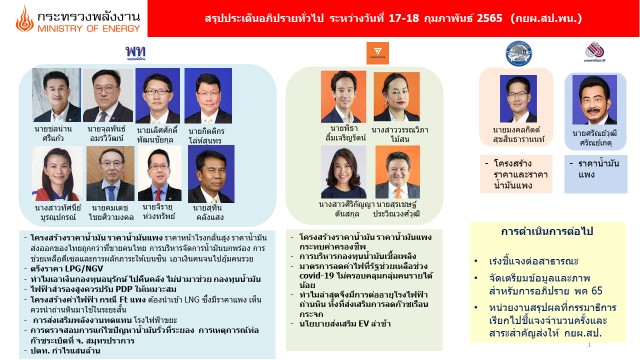 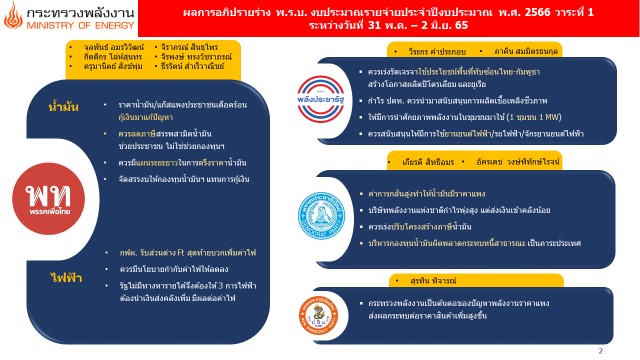 ประเด็นหน่วยงานหมวด 1 น้ำมันเชื้อเพลิง	1.1	 สถานการณ์พลังงานและแนวโน้มราคาน้ำมันเชื้อเพลิงสนพ.	1.2	 ราคาน้ำมันมีค่าการตลาดสูง ค่าการกลั่นสูง ราคาน้ำมันไม่ลดลงตามตลาดโลกสนพ.	1.3	 ราคาน้ำมันและโครงสร้างราคาน้ำมันของประเทศเพื่อนบ้านสนพ.	1.4  โครงการอุดหนุนราคา LPG ผ่านบัตรสวัสดิการแห่งรัฐ และโครงการวินเซฟธพ.	1.5	 สถานะกองทุนน้ำมันเชื้อเพลิงและการจัดหาเงินเข้ากองทุนฯ สกนช.	1.6	 สถานการณ์สต็อคน้ำมันปาล์มและและแนวทางการบริหาร B100พพ	1.7	 ความเป็นไปได้ในการจัดหาน้ำมันดิบจากรัสเซียปตท.     1.8  ค่าการกลั่นสนพ.หมวด 2 ไฟฟ้า	2.1	 โครงสร้างราคาค่าไฟ และมาตรการช่วยเหลือค่าไฟฟ้า สกพ./สนพ.	2.2	 สถานการณ์การรับซื้อไฟฟ้าจากพลังงานหมุนเวียนสนพ.	2.3	 โรงไฟฟ้าล้นทำให้ค่าไฟฟ้าแพง สนพ.	2.4	 ราคาไฟฟ้าและโครงสร้างราคาค่าไฟฟ้าของประเทศเพื่อนบ้าน และมาตรการช่วยเหลือประชาชนสกพ/ สนพ	2.5	 Energy pool price สกพ.	2.6	 การส่งเสริมโรงไฟฟ้าชุมชนเพื่อเศรษฐกิจฐานรากพพ.	2.7	 แผนการรับซื้อและนำเข้าพลังงานสะอาดสนพ.	2.8	 ประเด็นการชี้แจงของ กฟผ.กฟผ.หมวด 3 ปตท. กำไรมาก	ปตท. กำไรมาก จะแก้ไขอย่างไรปตท.หมวด 4 ก๊าซธรรมชาติ	4.1 	การดำเนินงานในช่วงเปลี่ยนผ่านของแปลงสำรวจในอ่าวไทยหมายเลข G1/61และ G2/61ชธ.	4.2	 การเตรียมการเปิดให้ยื่นขอสิทธิสำรวจและผลิตปิโตรเลียมในทะเลอ่าวไทย ( bid 24)ชธ.	4.3	 พื้นที่อ้างสิทธิไหล่ทวีปทับซ้อนไทย-กัมพูชา     ชธ.	4.4 	การบริหารจัดการความต่อเนื่องจัดหาก๊าซธรรมชาติ (สถานการณ์ก๊าซเมียนมาร์)ชธ./ปตท.หมวด 5 มาตรการช่วยเหลือด้านพลังงานสป.พน.